Better IDs = Better Security. 



A competitor’s visitor badge


If the photos on your visitor badges look like the above, why bother taking a picture?

eVisitor software makes it easy to take visitor photos, crop them precisely, and print them beautifully (below). So your visitor badges look more like your visitors.  



An eVisitor badge 




Bonus: eVisitor badges change color overnight to prevent reuse.



Contact us today! 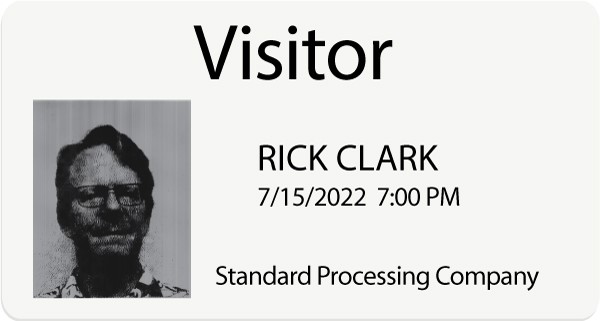 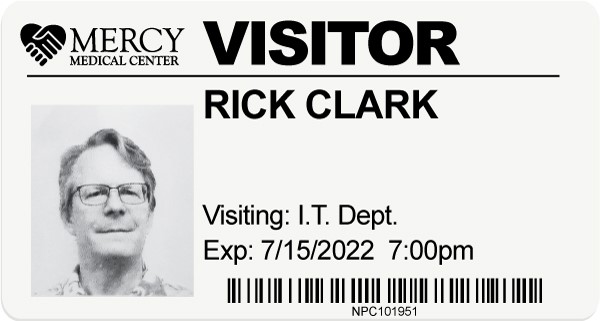 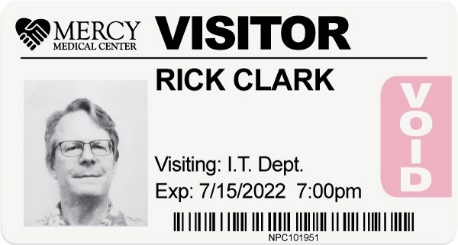 